Burkina FasoBurkina FasoBurkina FasoAugust 2025August 2025August 2025August 2025SundayMondayTuesdayWednesdayThursdayFridaySaturday123456789Independence Day10111213141516Assumption171819202122232425262728293031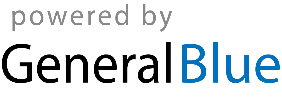 